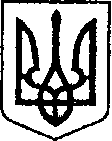 УКРАЇНА            ЧЕРНІГІВСЬКА ОБЛАСТЬН І Ж И Н С Ь К А   М І С Ь К А   Р А Д А 10 сесія VIII скликання Р І Ш Е Н Н Явід 03 червня 2021р.                       м. Ніжин	     		              №42-10/2021             Відповідно до статей 25, 26, 42, 59, 60, 73 Закону України «Про місцеве самоврядування в Україні», Регламентy Ніжинської міської ради Чернігівської області, затвердженого рішенням Ніжинської міської ради від 27 листопада 2020 року №3-2/2020, рішення Ніжинської міської ради від 03 травня 2017 року                              № 49-23/2017 «Про затвердження Положення про порядок закріплення майна, що є комунальною власністю територіальної громади міста Ніжина, за підприємствами, установами,  організаціями на правах господарського відання  або  оперативного управління  та типових договорів», враховуючи лист комунального підприємства «Керуюча компанія «Північна» №86 від 19.05.2021р., колективне звернення жителів мікрорайону вулиці Космонавтів, міська рада вирішила:1. Вилучити з оперативного управління комунального підприємства «Керуюча компанія «Північна» Ніжинської міської ради частину нежитлового приміщення, загальною площею 41,3 кв.м., за адресою: місто Ніжин, вулиця Космонавтів, будинок 52, приміщення 3.2. Закріпити за комунальним некомерційним підприємством «Ніжинський міський  центр первинної медико-санітарної допомоги» на праві оперативного управління майно комунальної власності Ніжинської територіальної громади, за адресою: місто Ніжин, вулиця Космонавтів, будинок 52, приміщення 3. 3. Директору комунального некомерційного підприємства «Ніжинський міський центр первинної медико-санітарної допомоги» Ніжинської міської ради здійснити заходи щодо державної реєстрації права оперативного управління майном комунальної власності Ніжинської територіальної громади, за адресою: місто Ніжин, вулиця Космонавтів, будинок 52, приміщення 3, відповідно до чинного законодавства.	4. Директору комунального підприємства «Керуюча компанія «Північна» Ніжинської міської ради та директору комунального некомерційного підприємства «Ніжинський міський  центр первинної медико-санітарної допомоги» Ніжинської міської ради забезпечити приймання-передачу частини нежитлового приміщення, загальною площею 41,3 кв.м., за адресою: місто Ніжин, вулиця Космонавтів, будинок 52, приміщення 3 у місячний термін з моменту набрання чинності даного рішення. 	5. Комунальному підприємству «Керуюча компанія «Північна» Ніжинської міської ради зняти з балансового обліку частину нежитлового приміщення, за адресою: місто Ніжин, вулиця Космонавтів, будинок 52, приміщення 3, загальною площею 41,3 кв.м., а комунальному некомерційному підприємству «Ніжинський міський центр первинної медико-санітарної допомоги» Ніжинської міської ради поставити на баланс частину нежитлового приміщення за адресою: місто Ніжин, вулиця Космонавтів, будинок 52, приміщення 3, загальною площею 41,3 кв.м. відповідно до акту приймання-передачі.	6. Рішення Ніжинської міської ради від 30 березня 2021 року №55-8/2021 «Про передачу в оперативне управління частини нежитлового приміщення за адресою: місто Ніжин, вулиця Космонавтів, будинок 52, приміщення 3» вважати таким, що втратило чинність.	7. Начальнику відділу комунального майна управління комунального майна та земельних відносин Ніжинської міської ради Федчун Н.О., забезпечити оприлюднення даного рішення на офіційному сайті Ніжинської міської ради протягом п’яти робочих днів після його прийняття.  	8.Організацію виконання даного рішення покласти на заступника міського голови з питань діяльності виконавчих органів ради Грозенко І.В., начальника управління комунального майна та земельних відносин Ніжинської міської ради Чернігівської області Онокало І.А., директора комунального підприємства «Керуюча компанія «Північна» Ніжинської міської ради Шаповалова Д.О., та директора комунального некомерційного підприємства «Ніжинський міський  центр первинної медико-санітарної допомоги» Ніжинської міської ради Калініченко О.А.9.Контроль за виконанням даного рішення покласти на постійну комісію міської ради з питань житлово-комунального господарства, комунальної власності, транспорту і зв’язку та енергозбереження (голова комісії – Дегтяренко В.М.).Міський голова			      	          		                       Олександр КОДОЛАВізують:Начальник управління комунального майната земельних відносин Ніжинської міської ради	               Ірина ОНОКАЛОПерший заступник міського голови з питань діяльностівиконавчих органів ради                                                              Федір ВОВЧЕНКОЗаступник міського голови з питань діяльностівиконавчих органів ради                                                                Ірина ГРОЗЕНКОСекретар Ніжинської міської ради                                               Юрій ХОМЕНКОНачальник відділуюридично-кадрового забезпечення апарату                                                                       В’ячеслав ЛЕГАвиконавчого комітетуНіжинської міської ради     		                    Головний спеціаліст-юрист відділубухгалтерського обліку, звітностіта правового забезпечення управліннякомунального майна та земельнихвідносин Ніжинської міської ради                                              Сергій САВЧЕНКОГолова постійної комісії міськоїради з питань житлово-комунальногогосподарства, комунальної власності, транспорту і зв’язку та енергозбереження	                  Вячеслав ДЕГТЯРЕНКОГолова постійної комісії міської ради з питаньрегламенту, законності, охорони прав і свобод громадян,запобігання корупції, адміністративно-територіальногоустрою, депутатської діяльності та етики                                    Валерій САЛОГУБПро передачу в оперативне управліннячастини нежитлового приміщення за адресою: місто Ніжин, вулицяКосмонавтів, будинок 52, приміщення 3